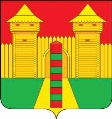 СОВЕТ ДЕПУТАТОВ ПОНЯТОВСКОГО  СЕЛЬСКОГО ПОСЕЛЕНИЯ ШУМЯЧСКОГО РАЙОНА СМОЛЕНСКОЙ ОБЛАСТИРЕШЕНИЕПОСТАНОВЛЕНИЕ от  25 декабря  2020 г.                                                                                 №28ст. Понятовка         Рассмотрев предложения Главы муниципального образования Понятовского сельского поселения Шумячского района Смоленской области, комиссий Совета депутатов Понятовского  сельского поселения Шумячского района Смоленской области,  в соответствии со статьей 23 Регламента Совета депутатов Понятовского сельского поселения, утвержденного решением Совета депутатов Понятовского сельского поселения Шумячского района Смоленской области от 22.09.2015 г. № 4,        Совет депутатов Понятовского  сельского поселения Шумячского района Смоленской области                    РЕШИЛ:         1. Утвердить план работы Совета депутатов Понятовского сельского поселения Шумячского района Смоленской области на 2021 год (прилагается).        2. Настоящее решение вступает в силу со дня его принятия. Глава муниципального образования Понятовского сельского поселения Шумячского района Смоленской области                                      Н.Б. Бондарева                                       Приложение 1 к решению Совета     депутатов Понятовского                                                       сельского поселения Шумячского
                                                         района   Смоленской        области
                                 от 25.12.2020 г. №28П Л А Н   Р А Б О Т ЫСовета депутатов Понятовского сельского поселения
Шумячского района Смоленской областина 2021 год.Об утверждении плана работы Совета депутатов Понятовского сельского поселения Шумячского района Смоленской области на 2021 год№№п/пНаименование мероприятийСрок проведенияОтветственные исполнители1234Заседания Совета депутатов1.Проведение очередных заседаний Совета депутатов по вопросам:1.1О развитии спорта на территории Понятовского сельского поселения.январьГлава МО1.2О профилактике правонарушений на территории Понятовского сельского поселенияфевральГлава МО1.3О состоянии и ремонте дорог в границах  Понятовского сельского  поселениямартГлава МО1.4Об утверждении отчета о работе Совета депутатов Понятовского сельского поселенияапрельГлава МО,
Постоянные
комиссии1.5О благоустройстве территории Понятовского сельского поселения.апрельКомиссия  по благоустройству территории поселения, Глава  МО1.6О подготовке к празднованию 76-ой годовщины  Победы в  Великой Отечественной войне.апрельГлава МО1.7 Отчет об исполнении бюджета Понятовского  сельского поселения за 1 квартал 2021 года.апрельГлава  МО1.8О  плане  подготовке объектов жилищно-коммунальной сферы  сельского поселения к работе в осенне-зимний период 2021-2022г.г.майГлава МО,1.9Об организации на территории поселения работы объектов социально-культурной сферымайГлава МО,Директор ДК1.10Об исполнении бюджета Понятовского сельского поселения за 2020 год.майГлава МО,
комиссия по бюджету, налогам, по вопросам муниципального имущества1.11Отчет Главы МО Понятовского сельского поселения Шумячского района Смоленской области за 2020 год.майГлава МО1.12О внесении изменений в Устав  Понятовского сельского поселенияиюнь
Глава МО1.13Проведение круглого стола на тему «Молодежь сельского поселения. Проблемы и их решения»»июнь
Глава МО1.14О благоустройстве дворовых территорий.июльГлава МО,Комиссия  по благоустройству территории поселения 1.15 Отчет об исполнении бюджета Понятовского  сельского поселения за полугодие 2021г..июльГлава МО1.16О ходе подготовки объектов жилищно-коммунальной и социальной сферы к работе в осенне-зимний период 2021-2022гг.августГлава МО,
Комиссия  по местному самоуправлению,  уставным нормам, вопросам жилищно-коммунального хозяйства, благоустройству,  социальным и жилищным вопросам 1.17 Отчет об исполнении бюджета Понятовского сельского поселения за 9 месяцев 2021года.ноябрьГлава МО,Комиссия по бюджету, налогам, по вопросам муниципального имущества1.18О проекте бюджета Понятовского сельского поселения на 2022 год.ноябрьГлава МО,Комиссия по бюджету, налогам, по вопросам муниципального имущества1.19О плане работы Совета депутатов на 2021 год.декабрьГлава МО,
Постоянные комиссии1.20Об утверждении бюджета Понятовского сельского поселения на 2022 год.декабрьГлава Администрации,
Комиссия по бюджету, налогам, по вопросам муниципального имущества 2.Организационная и информационная работа с населением.2.1Проведение встреч с избирателями, участие в собраниях и конференциях граждан по вопросам местного значенияВ течениегодаДепутаты Совета депутатов 2.2Отчет депутатов Понятовского сельского поселения  о проделанной работе перед населением.февральДепутаты Совета депутатов2.3Опубликование (обнародование) принятых Советом депутатов Понятовского сельского поселения муниципальных правовых актов.В течениегодаГлава МО